Publicado en España el 05/05/2022 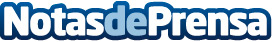 6 consejos de la cadena Morales Box para llegar en forma al veranoEl 45% de los clientes de la cadena Morales Box son mujeres y el 90% de este entrenamiento se hace sin contactoDatos de contacto:Pura de RojasALLEGRA COMUNICACION91 434 82 29Nota de prensa publicada en: https://www.notasdeprensa.es/6-consejos-de-la-cadena-morales-box-para_1 Categorias: Nacional Franquicias Sociedad Entretenimiento Otros deportes http://www.notasdeprensa.es